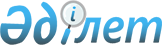 Об утверждении заключения по плану запусков космических аппаратов с космодрома "Байконур" на 2020 годПостановление Правительства Республики Казахстан от 27 декабря 2019 года № 999
      В соответствии с Соглашением между Правительством Республики Казахстан и Правительством Российской Федерации о порядке представления и получения заключения (согласования) по планам запусков космических аппаратов и испытательных пусков ракет с космодрома "Байконур" от 18 ноября 1999 года Правительство Республики Казахстан ПОСТАНОВЛЯЕТ:
      1. Утвердить прилагаемое заключение по плану запусков космических аппаратов с космодрома "Байконур" на 2020 год (далее – заключение).
      2. Министерству иностранных дел Республики Казахстан до 30 декабря 2019 года направить заключение Российской Стороне по дипломатическим каналам.
      3. Настоящее постановление вводится в действие со дня его подписания. Заключение
по плану запусков космических аппаратов с космодрома "Байконур" на 2020 год
      В соответствии со статьей 4 Соглашения между Правительством Республики Казахстан и Правительством Российской Федерации о порядке представления и получения заключения (согласования) по планам запусков космических аппаратов и испытательных пусков ракет с космодрома "Байконур" от 18 ноября 1999 года Правительство Республики Казахстан согласовывает представленный Российской Стороной (нота Министерства иностранных дел Российской Федерации № 23323/3дснг от 27 ноября 2019 года) план запусков космических аппаратов на 2020 год в рамках Федеральной космической программы России на 2016-2025 годы, федеральной целевой программы "Поддержание, развитие и использование системы ГЛОНАСС на 2012-2020 годы", программ международного сотрудничества и коммерческих проектов с космодрома "Байконур". 
      При этом, запуски космических аппаратов, предусматривающие использование новых районов падения отделяющихся частей ракет-носителей "Союз-2" на территории Костанайской и Актюбинской областей использование которых не урегулировано международными договорами между Республикой Казахстан и Российской Федерацией, могут быть осуществлены после подписания и вступления в силу соответствующих международных договоров.
					© 2012. РГП на ПХВ «Институт законодательства и правовой информации Республики Казахстан» Министерства юстиции Республики Казахстан
				
      Премьер-Министр
Республики Казахстан 

А. Мамин
Утверждено
постановлением Правительства
Республики Казахстан
от 27 декабря 2019 года № 999